Урок русского языка в 6 классеТема: «Основные способы образования слов в русском языке.».Форма урока: урок-соревнование (применение игровых технологий)Тип урока: урок закрепления знаний с использованием ИКТЦель посещения: применение современных образовательных технологий на уроках; проследить, каким образом учитель формирует общеучебные умения и навыки учащихся.Цели урока:Обучающая: формирование навыков правописания гласных в разных морфемах слова, обработка навыков морфемного и словообразовательного анализа слова.Необходимо:• обобщить и углубить полученные знания о словообразовании;• обобщая полученные знания по теме, развивать и совершенствовать орфографическую зоркость;• выяснить, с какими разделами русского языка связано «Словообразование».2. Развивающая: развитие орфографической зоркости.3. Воспитывающая: воспитание любви и уважения к русскому языку.Методы и формы работы:Словесный, наглядный, репродуктивный, продуктивный, частично – поисковый.Словарная, фронтальная, индивидуальная, самостоятельная, игра, комментированные формы работы.Виды речевой деятельности: говорение, слушание, письмо, ответы на вопросы.Эпиграф: Если знаешь части слова, то напишешь их толково.В.Песков.ХОД УРОКАОрг. момент2. Сообщение темы и целей урока. Слайд 13. Работа с эпиграфом. Слайд 2— Ребята, давайте прочитаем эпиграф к уроку.Какой же смысл вкладывает в эти слова автор этих строк?- Запишите эпиграф урока, оформив его как предложение с прямой речью. Постройте схему полученного предложения.4. Изучение нового материала:Рассмотрите карточку-памятку. Сформулируйте по ней правило. Приложение 1 . Слайд 3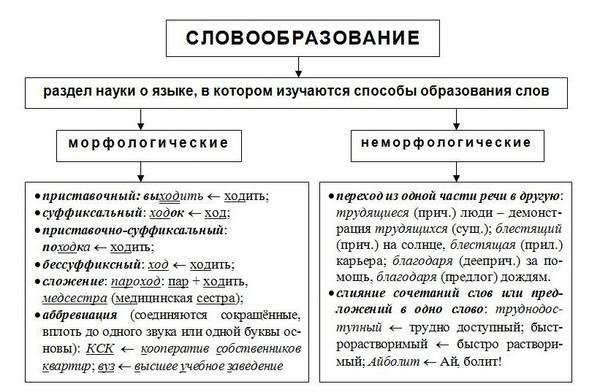 5. Работа с учебником.– Прочитайте правило с. . Правильно ли мы сформулировали правило?– Попробуйте повторить правило, не заглядывая в учебник. (Несколько учащихся повторяют правило).6. Работа со словарем. Слайд 4«Словообразовательный словарь современного русского языка» 2013 годаНастоящий словарь содержит более 2000 словообразовательных гнезд, которые дают представление о возникновении различных слов и об их морфемной структуре. Для словообразовательного анализа были взяты наиболее употребительные слова современного русского языка и их производные.Работа со словарем поможет при словообразовательном анализе, разборе слова по составу и усвоении правил русской орфографии.ЗаданиеЗадание:Образуйте как можно больше слов от слова                                СНЕГснежный    снежинка      снеговой       подснежник       заснежить                                           снеговик                                   заснеженныйКакой способ словообразования использовали? (суффиксальный, приставочно-суффиксальный)А можно образовать новые слова от слов из второй строчки? (снеговик, заснеженный)Мы с вами составили словарную статью словообразовательного словаря.Все родственные слова, объединённые словом СНЕГ, образуют словообразовательное гнездо.6. Работа со статьями словообразовательного словаря. Слайды 5-7Барабан     барабанный                   барабанчик                   барабанщик                   барабанить     забарабанить                                           отбарабанить                                           пробарабанитьБелый     беленький                белёсый    белесоватый    белесоватость                беловатый                беловой     беловик                белизна                белить   белила                              отбелить     отбеливать   отбеливатель                              перебелить   перебеливать                              подбелить    подбеливать   подбеливаниеВоля    волюшка             волевой             вольный    вольно                                вольность                                вольница             вволю      вволюшку             безвольный    безволье             невольный      невольно             неволя     неволюшка                                невольник                             неволить    приневолить                 привольный    привольно              волеизъявление             самовольный    самовольно- Рассмотрите статьи словообразовательного словарика. Похожи ли они на ту, которую составили мы? - Сколько словообразовательных гнёзд перед вами? Какую информацию можно получить, работая со словарём?(От какого слова образовано данное, при помощи какой словообразовательной морфемы? Какое слово является исходным?)Устно: скажите, какие слова из первой статьи образованы суффиксальным способом?             (барабанный, барабанчик, барабанщик, барабанить)        Скажите, какие слова из первой статьи образованы приставочным способом?             (забарабанить, отбарабанить, пробарабанить)        Можно целиком восстановить, как образовалось слово ОТБАРАБАНИТЬ.             (отбарабанить   барабанить   барабан)        Этот ряд однородных слов называется словообразовательной цепочкой. Благодаря  словообразовательной цепочке очень легко можно выделить все морфемы в словах.6. Закрепление изученного материала. Слайд 8Задания: 1. Из второй статьи выпишите слова, образованные приставочным способом.                   (отбелить, перебелить, подбелить) - проверить          2. Из третьей статьи выпишите слова, образованные сложением.                    (волеизъявление, самовольный) - проверить          3. Как образовано слово ПРИНЕВОЛИТЬ? Попробуйте восстановить всю цепочку от исходного слова ВОЛЯ.                    воля      неволя     неволить    приневолить7. Физминутка. Слайд 98. Самостоятельная работа.Упржнение 7159. Закрепление изученного материала. Слайд 10. Совместное выполнение задания.Нажмите ссылку http://files.school-collection.edu.ru/dlrstore/a2138ce0-9d60-45b1-bbd5-0fa60b9c430c /%5BRUS6_118%5D_%5BIM_087%5D.swf, чтобы открыть ресурс.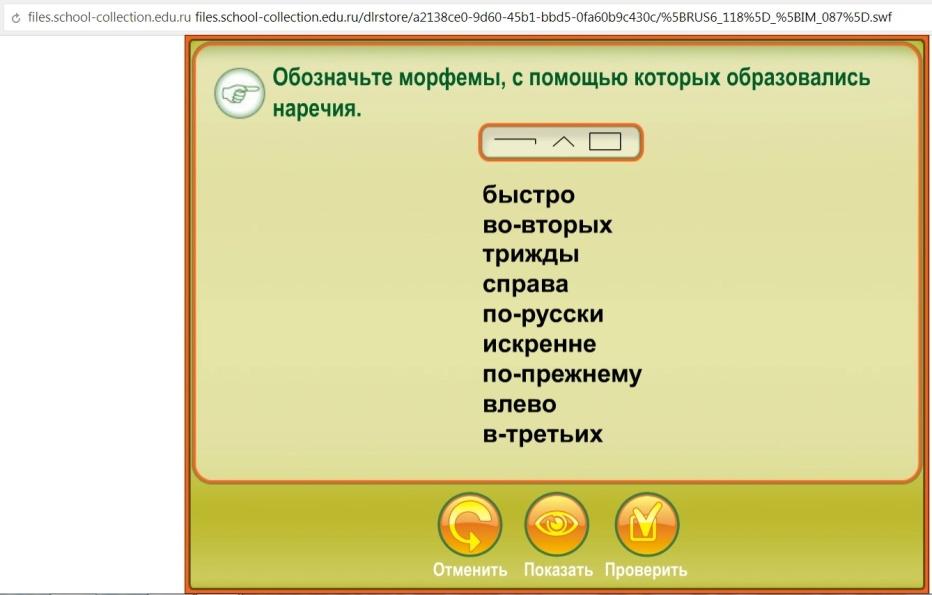 10. Беседе по вопросам: слайд 11Раздел науки о языке, в котором изучается состав, строение слова – это …(морфемика).Наименьшая значимая часть слова – это … (морфема).Общая часть однокоренных слов, выражает их общее лексическое значение родственных слов – это … (корень).Часть слова, которая может быть определена путем подбора родственных слов – это(корень).Изменяемая часть слова, которая служит для выражения грамматического значения – это … (окончание).Значимая часть слова, которая стоит перед корнем и служит для образования новых слов – это … (приставка).Значимая часть слова, которая стоит после корня и служит для образования новых слов – это … (суффикс).11. Рефлексия:Выполнение ТЕСТА (приложение 2). Слайд 1212. Домашнее задание. Слайд 13По учебнику: у. 433, учить карточку-памятку.Приложение 1 .Приложение 2 .ТЕСТ1. Что такое морфема?1) самостоятельная часть речи
2) наименьшая значимая часть слова
3) неизменяемая часть слова
4) корень слова2. О какой части слова идёт речь: «Значимая часть слова, стоящая перед корнем и служащая для образования новых слов»?1) приставка
2) суффикс
3) корень
4) окончание3. Укажите ряд, в котором все слова однокоренные1) вода, водитель, водный
2) лес, лесной, лесник
3) гора, горный, гореть
4) вести, приведёт, привет4. В каком слове нет окончания?1) тишь
2) озноб
3) выстрел
4) наугад5. В каком ряду во всех словах выделяется приставка НА-?1) надрубка, надежда, надувной
2) наблюдение, наибольший, навзрыд
3) наивный, название, наилучший
4) навылет, нависает, нагреть6. В каком ряду каждое слово состоит из приставки, корня, одного суффикса и окончания?1) свалка, удивление, весело
2) нависает, страдание, перевяжет
3) связной, перегородка, пришкольный
4) высокий, разлюбил, наклейка7. Слова какого ряда имеют две приставки?1) предпосылка, предсказание, предубеждение
2) предрассветный, преподнести, преувеличить
3) предыдущий, предшествовать, предусмотреть
4) предъюбилейный, предполагать, предугадать8. Укажите слово с двумя суффиксами1) водяной
2) лесок
3) ленивица
4) львица9. Какие приставки имеют значение высшей степени качества проявления признака?1) пре-, сверх-
2) при-, над-
3) пре-, при-
4) над-, пере-10. Укажите слово с окончанием -ОЙ1) конвой
2) отбой
3) отвагой
4) открой10. Выпишите слово, состоящее из двух корней. Из предложений 1-2 выпишите слово, не имеющее окончания.(1)Пушистые снежинки осторожно ложатся на землю, и она одевается в ослепительный наряд. (2)Побелели дорожки и крыши домов. (3)Под лучами солнца блестят разноцветные искорки инея. (4)На речке среди зарослей камыша темнеет вода.